FINAL EXPENDITURE REPORT 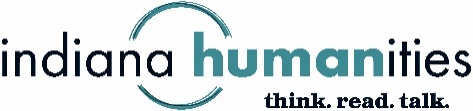 ARP Programming and Capacity-Building GrantIn the table below, itemize how you spent grant funds (in the Grant Funds column) and provide notes if needed. The expenditures you list should match what you proposed in the budget that you submitted with your application, unless you received approval from Indiana Humanities to make adjustments. Note that the total funds expended should equal the amount of your grant. If you did not use all your grant funds, you will need to return the unused portion to Indiana Humanities. For cash expenditures, keep receipts or invoices in your files, but do not send them to Indiana Humanities. Retain all grant-related records for three years after submitting your final report Applicant:      							CategoryGrant FundsNotesAdministration (list all persons, titles, hours, and rates of pay)Program Personnel(list all nonadministrative persons and stipends or rates of pay)Supplies(list expenses for any supplies)Printing and Postage(list expenses for any printing and postage)Space Rental (list expenses related to office and meeting space)Other (list all items not included above)TOTAL$     